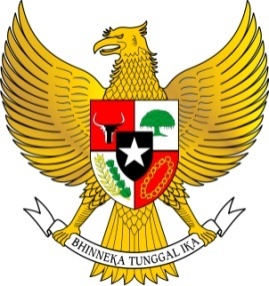 OTORITAS JASA KEUANGANREPUBLIK INDONESIALAMPIRAN IPERATURAN OTORITAS JASA KEUANGAN NOMOR      /POJK.07/2019 TENTANGLAYANAN KONSUMEN DAN MASYARAKAT DI SEKTOR JASA KEUANGAN PADA OTORITAS JASA KEUANGANFORMULIR PERMOHONAN LAYANAN PENGADUANIDENTITAS KONSUMEN/MASYARAKATDESKRIPSI PENGADUANDOKUMEN PENDUKUNGURAIAN RINGKAS PENGADUAN(…, …………………………………..ttd. (NAMA KONSUMEN/MASYARAKAT)Ditetapkan di Jakartapada tanggal  KETUA DEWAN KOMISIONER OTORITAS JASA KEUANGANttd.WIMBOH SANTOSONamaNamaNamaNamaNamaNamaNamaL PPPAlamatAlamatAlamatAlamatAlamatAlamatAlamatRTRTRWRWProvinsiKabupaten/KotaProvinsiKabupaten/KotaProvinsiKabupaten/KotaProvinsiKabupaten/KotaKecamatanKelurahan/DesaKode PosKecamatanKelurahan/DesaKode PosKecamatanKelurahan/DesaKode PosKecamatanKelurahan/DesaKode PosKecamatanKelurahan/DesaKode PosKecamatanKelurahan/DesaKode PosNomor TeleponNomor TeleponRumahKantorHandphoneNomor IdentitasNomor IdentitasNomor IdentitasNomor IdentitasNomor IdentitasNomor IdentitasNomor TeleponNomor TeleponRumahKantorHandphoneKTPSIMSIMPasporPasporNomor TeleponNomor TeleponRumahKantorHandphoneIdentitas Lainnya …Identitas Lainnya …Identitas Lainnya …Identitas Lainnya …Identitas Lainnya …Identitas Lainnya …EmailEmailTanggal Surat Kuasa (jika dikuasakan)Penerima KuasaTanggal Surat Kuasa (jika dikuasakan)Penerima KuasaTanggal Surat Kuasa (jika dikuasakan)Penerima KuasaTanggal Surat Kuasa (jika dikuasakan)Penerima KuasaNama PUJKAlamat PUJKKantor PusatKantor PusatKantor Cabang  Kantor Lainnya…Kantor Lainnya…Kantor Lainnya…Kantor Lainnya…Perjanjian/ Dokumen Transaksi yang DisengketakanPerjanjian/ Dokumen Transaksi yang DisengketakanPerjanjian/ Dokumen Transaksi yang DisengketakanPerjanjian/ Dokumen Transaksi yang DisengketakanPerjanjian/ Dokumen Transaksi yang DisengketakanPerjanjian/ Dokumen Transaksi yang DisengketakanPerjanjian/ Dokumen Transaksi yang DisengketakanPerjanjian/ Dokumen Transaksi yang DisengketakanPerjanjian/ Dokumen Transaksi yang DisengketakanJumlah Kerugian*Jumlah Kerugian*TerbilangTerbilangPermasalahan yang disengketakan pernah diupayakan penyelesaiannya dengan PUJKPermasalahan yang disengketakan pernah diupayakan penyelesaiannya dengan PUJKPermasalahan yang disengketakan pernah diupayakan penyelesaiannya dengan PUJKPermasalahan yang disengketakan pernah diupayakan penyelesaiannya dengan PUJKPermasalahan yang disengketakan pernah diupayakan penyelesaiannya dengan PUJKPermasalahan yang disengketakan pernah diupayakan penyelesaiannya dengan PUJKYa TidakTidakSengketa yang diajukan tidak sedang dalam proses atau telah diputus oleh lembaga arbitrase, peradilan, maupun lembaga penyelesaian sengketa lainnyaSengketa yang diajukan tidak sedang dalam proses atau telah diputus oleh lembaga arbitrase, peradilan, maupun lembaga penyelesaian sengketa lainnyaSengketa yang diajukan tidak sedang dalam proses atau telah diputus oleh lembaga arbitrase, peradilan, maupun lembaga penyelesaian sengketa lainnyaSengketa yang diajukan tidak sedang dalam proses atau telah diputus oleh lembaga arbitrase, peradilan, maupun lembaga penyelesaian sengketa lainnyaSengketa yang diajukan tidak sedang dalam proses atau telah diputus oleh lembaga arbitrase, peradilan, maupun lembaga penyelesaian sengketa lainnyaSengketa yang diajukan tidak sedang dalam proses atau telah diputus oleh lembaga arbitrase, peradilan, maupun lembaga penyelesaian sengketa lainnyaYaTidakTidakNomor registrasi pengaduan ke PUJKTanggal pengajuan pengaduan ke PUJKNomor surat Tanggapan Pengaduan dari PUJKTanggal surat Tanggapan Pengaduan dari PUJKNomor registrasi pengaduan ke PUJKTanggal pengajuan pengaduan ke PUJKNomor surat Tanggapan Pengaduan dari PUJKTanggal surat Tanggapan Pengaduan dari PUJKNomor registrasi pengaduan ke PUJKTanggal pengajuan pengaduan ke PUJKNomor surat Tanggapan Pengaduan dari PUJKTanggal surat Tanggapan Pengaduan dari PUJKNomor registrasi pengaduan ke PUJKTanggal pengajuan pengaduan ke PUJKNomor surat Tanggapan Pengaduan dari PUJKTanggal surat Tanggapan Pengaduan dari PUJKNomor registrasi pengaduan ke PUJKTanggal pengajuan pengaduan ke PUJKNomor surat Tanggapan Pengaduan dari PUJKTanggal surat Tanggapan Pengaduan dari PUJKDokumen pendukung yang dilampirkan:Dokumen pendukung yang dilampirkan:Fotokopi bukti identitas diriFotokopi surat kuasa (dalam hal dikuasakan)`Fotokopi Tanggapan Pengaduan dari PUJKSurat Pernyataan Sengketa tidak sedang diproses atau pernah di putus oleh lembaga arbitrase, peradilan, maupun lembaga penyelesaian sengketa lainnyaFotokopi bukti transaksiSurat Pernyataan Sengketa tidak sedang diproses atau pernah di putus oleh lembaga arbitrase, peradilan, maupun lembaga penyelesaian sengketa lainnya……Apabila halaman ini tidak mencukup uraian dapat ditulis pada lembar tersendiri